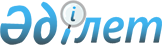 О внесении изменений в решение Шуского районного маслихата от 25 декабря 2015 года № 48-3 "О районном бюджете на 2016-2018 годы"Решение Шуского районного маслихата Жамбылской области от 27 октября 2016 года № 6-3. Зарегистрировано Департаментом юстиции Жамбылской области 27 октября 2016 года № 3194      В соответствии со статьями 9, 109 Бюджетного Кодекса Республики Казахстан от 4 декабря 2008 года, статьи 6 Закона Республики Казахстан "О местном государственном управлении и самоуправлении в Республике Казахстан" от 23 января 2001 года и на основании решения Жамбылского областного маслихата 7 октября 2016 года № 5-6 "О внесении изменений в решение Жамбылского областного маслихата от 14 декабря 2015 года №43-3 "Об областном бюджете на 2016-2018 годы" (зарегистрировано в Реестре государственной регистрации нормативных правовых актов за № 3175) районный маслихат РЕШИЛ:

      1. Внести в решение Шуского районного маслихата от 25 декабря 2015 года № 48-3 "О районном бюджете на 2016-2018 годы" (зарегистрировано в Реестре государственной регистрации нормативных правовых актов за № 2875, опубликовано в районной газете "Шуская долина-Шу өңірі" от 9 января 2016 года за №3) следующие изменения: 

      в пункте 1: 

      в подпункте 1):

      цифры "9 205 124" заменить цифрами "9 326 018";

      цифры "8 018 021" заменить цифрами "8 073 915";

      в подпункте 2): 

      цифры "10 544 791" заменить цифрами "10 665 685"; 

      Приложения 1 и 5 к указанному решению изложить в новой редакции согласно приложениям 1 и 2 к настоящему решению.

      2. Контроль за исполнением данного решения возложить на постоянную комиссию районного маслихата по экономике, финансов, бюджету, налогу, развитию местного самоуправления, природопользованию, промышленности, строительства, транспорта, связи, энергетики, развитии сельского хозяйства и предпринимательства и рассмотрению проектов договоров по закупу земельных участков и прочего недвижимого имущества. 

      3. Настоящее решение вступает в силу со дня государственной регистрации в органах юстиции и вводится в действие с 1 января 2016 года.

 Районный бюджет на 2016 год Перечень объема выделенных денежных средств по программе аппаратакима
района в городе, города районного значения, поселка, села, сельского округа            (тысяч тенге)


					© 2012. РГП на ПХВ «Институт законодательства и правовой информации Республики Казахстан» Министерства юстиции Республики Казахстан
				
      Председатель сессии

C. Бастаубаева

      Cекретарь маслихата

Е. Умралиев
Приложение №1 к решению
Шуского районного маслихата
от 27 октября 2016 года №6-3Приложение №1 к решению
Шуского районного маслихата
от 25 декабря 2015 года № 48-3Категория

Категория

Категория

Категория

сумма, тысяч 

тенге

Класс

Класс

Класс

сумма, тысяч 

тенге

Подкласс

Подкласс

сумма, тысяч 

тенге

Наименование

сумма, тысяч 

тенге

1. ДОХОДЫ

9326018

1

Налоговые поступления

1224925

01

Подоходный налог

285428

2

Индивидуальный подоходный налог

285428

03

Социальный налог

235989

1

Социальный налог

235989

04

Налоги на собственность

630279

1

Налоги на имущество

493729

3

Земельный налог

25710

4

Налог на транспортные средства 

107800

5

Единый земельный налог

3040

05

Внутренние налоги на товары, работы и услуги

61136

2

Акцизы

12500

3

Поступления за использование природных и других ресурсов

20000

4

Сборы за ведение предпринимательской и профессиональной деятельности

27636

5

Налог на игорный бизнес

1000

07

Прочие налоги

100

1

Прочие налоги

100

08

Обязательные платежи, взимаемые за совершения юридически значимых действий и (или) выдачу документов уполномоченными на то государственными органами или должностными лицами

11993

1

Государственная пошлина

11993

2

Неналоговые поступления

18297

06

Прочие неналоговые поступления

18297

1

Прочие неналоговые поступления

18297

3

Поступления от продажи основного капитала

8881

03

Продажа земли и нематериальных активов

8881

1

Продажа земли

 8000

2

Продажа нематериальных активов

881

4

Поступления трансфертов

8073915

02

Трансферты из вышестоящих органов государственного управления

8073915

2

Трансферты из областного бюджета

8073915

Функциональная группа

Функциональная группа

Функциональная группа

Функциональная группа

сумма, тысяч тенге

        Администратор бюджетных программ

        Администратор бюджетных программ

        Администратор бюджетных программ

        Администратор бюджетных программ

сумма, тысяч тенге

                Программа

                Программа

                Программа

                Программа

сумма, тысяч тенге

1

2

3

2.ЗАТРАТЫ

10 665 685

01

Государственные услуги общего характера

671919

112

Аппарат маслихата района (города областного значения)

32962

001

Услуги по обеспечению деятельности маслихата района (города областного значения)

32492

003

Капитальные расходы государственного органа

470

122

Аппарат акима района (города областного значения)

153896

001

Услуги по обеспечению деятельности акима района (города областного значения)

149896

003

Капитальные расходы государственного органа

4000

123

Аппарат акима района в городе, города районного значения, поселка, села, сельского округа

 380145

001

Услуги по обеспечению деятельности акима района в городе, города районного значения, поселка, села, сельского округа

377145

022

Капитальные расходы государственного органа

3000

452

Отдел финансов района (города областного значения)

36721

001

Услуги по реализации государственной политики в области исполнения бюджета и управления коммунальной собственностью района (города областного значения)

32733

003

Проведение оценки имущества в целях налогообложения

2148

010

Приватизация, управление коммунальным имуществом, постприватизационная деятельность и регулирование споров, связанных с этим

600

018

Капитальные расходы государственного органа

1240

453

Отдел экономики и бюджетного планирования района (города областного значения)

31469

001

Услуги по реализации государственной политики в области формирования и развития экономической политики, системы государственного планирования)

25802

004

Капитальные расходы государственного органа

5667

458

Отдел жилищно-коммунального хозяйства, пассажирского транспорта и автомобильных дорог района (города областного значения)

23895

001

Услуги по реализации государственной политики на местном уровне в области жилищно-коммунального хозяйства, пассажирского транспорта и автомобильных дорог

23295

013

Капитальные расходы государственного органа

600

494

Отдел предпринимательства и промышленности района (города областного значения)

12831

001

Услуги по реализации государственной политики на местном уровне в области развития предпринимательства и промышленности

12831

02

Оборона

5757

122

Аппарат акима района (города областного значения)

5757

005

Мероприятия в рамках исполнения всеобщей воинской обязанности

2100

006

Предупреждение и ликвидация чрезвычайных ситуаций масштаба района (города областного значения)

700

007

Мероприятия по профилактике и тушению степных пожаров в районного (городского) масштаба, а также пожаров в населенных пунктах, в которых не созданы органы государственной противопожарной службы

2957

03

Общественный порядок, безопасность, правовая, судебная, уголовно-исполнительная деятельность

20100

458

Отдел жилищно-коммунального хозяйства, пассажирского транспорта и автомобильных дорог района (города областного значения)

20100

021

Обеспечение безопасности дорожного движения в населенных пунктах

20100

04

Образование

7103208

123

Аппарат акима района в городе, города районного значения, поселка, села, сельского округа

7744

005

Организация бесплатного подвоза учащихся до школы и обратно в сельской местности

7744

464

Отдел образования района (города областного значения)

6553662

 001

Обеспечение деятельности отдела образования района

51564

003

Общеобразовательное обучение

4975338

005

Приобретение, доставка учебников, учебно-методических комплексов для государственных 

 учреждений образования района (города областного значения)

102587

006

Дополнительное образование для детей 

379361

007

Проведение школьных олимпиад, внешкольных мероприятий и конкурсов районного (городского) масштаба

3000

009

Обеспечение деятельности организаций дошкольного воспитания и обучения

376570

015

Ежемесячные выплаты денежных средств опекунам, (попечителям) на содержание ребенка сироты (детей- сирот), ребенка (детей), оставшихся без попечения родителей

33174

022

Выплата единовременных денежных средств казахстанским гражданам, усыновившим (удочерившим) ребенка (детей)-сироту и ребенка (детей), оставшегося без попечения родителей

319

029

Обследование психического здоровья детей и подростков и оказание психолого - медико -педагогической консультативной помощи населению

17010

040

Реализация государственного образовательного заказа в дошкольных организациях образования

553268

067

Капитальные расходы подведомственных государственных учреждений и организаций

61471

465

Отдел физической культуры и спорта района (города областного значения)

138891

017

Дополнительное образование для детей и юношества по спорту

138891

466

Отдел архитектуры, градостроительства и строительства района (города областного значения)

402911

021

Строительство и реконструкция объектов начального, основного среднего и общего среднего образования

402911

06

Социальная помощь и социальное обеспечение

537091

451

Отдел занятости и социальных программ района (города областного значения)

534238

001

 

Услуги по реализации государственной политики на местном уровне в области обеспечения занятости и реализации социальных программ для населения

38703

002

Программа занятости

95242

004

Оказание социальной помощи на приобретение топлива специалистам здравоохранения, образования, социального обеспечения, культуры, спорта и ветеринарии в сельской местности в соответствии с законодательством Республики Казахстан

9421

005

Государственная адресная социальная помощь

10000

006

Оказание жилищной помощи

11668

007

Социальная помощь отдельным категориям нуждающихся граждан по решению местных представительных органов

26093

010

Материальное обеспечение детей-инвалидов, воспитывающихся и обучающихся на дому

5000

011

Оплата услуг по зачислению, выплате и доставки пособий и других социальных выплат

1300

014

Оказание социальной помощи нуждающимся гражданам на дому

68150

016

Государственные пособия на детей до 18 лет

145000

017

Обеспечение нуждающихся инвалидов обязательными гигиеническими средствами и предоставления услуг специалистами жестового языка, индивидуальными помощниками в соответствии с индивидуальной программой реабилитации инвалида

86504

021

Капитальные расходы государственного органа

1250

023

Обеспечение деятельности центров занятости населения

2320

025

Внедрение обусловленной денежной помощи по проекту “Өрлеу”

33587

458

Отдел жилищно-коммунального хозяйства, пассажирского транспорта и автомобильных дорог района (города областного значения)

2853

050

Реализация Плана мероприятий по обеспечению прав и улучшению качества жизни инвалидов в Республике Казахстан на 2012 – 2018 годы

2853

07

Жилищно - коммунальное хозяйство 

938382

123

Аппарат акима района в городе, города районного значения, поселка, села, сельского округа

34842

008

Освещение улиц населенных пунктов

11105

009

Обеспечение санитарии населенных пунктов

3324

027

Ремонт и благоустройство объектов в рамках развития городов и сельских населенных пунктов по Дорожной карте занятости 2020

20413

455

Отдел культуры и развития языков района (города областного значения)

4247

024

Ремонт объектов в рамках развития городов и сельских населенных пунктов по Дорожной карте занятости 2020

4247

458

Отдел жилищно-коммунального хозяйства, пассажирского транспорта и автомобильных дорог района (города областного значения)

777220

011

Обеспечение бесперебойного теплоснабжения малых городов

127007

012

Функционирование системы водоснабжения и водоотведения

51000

015

Освещение улиц в населенных пунктах

64000

016

Обеспечение санитарии населенных пунктов

157949

017

Содержание мест захоронений и захоронение безродных

350

018

Благоустройство и озеленение населенных пунктов

281956

026

Организация эксплуатации тепловых сетей, находящихся в коммунальной собственности районов (городов областного значения)

54000

031

Изготовление технических паспортов на объекты кондоминиумов

500

033

Проектирование, развитие и (или) обустройство инженерно-коммуникационной инфраструктуры

36698

041

Ремонт и благоустройство объектов в рамках развития городов и сельских населенных пунктов по Дорожной карте занятости 2020

1760

058

Развитие системы водоснабжения и водоотведения в сельских населенных пунктах

2000

464

Отдел образования района (города областного значения)

67210

026

Ремонт объектов в рамках развития городов и сельских населенных пунктов по Дорожной карте занятости 2020

67210

466

Отдел архитектуры, градостроительства и строительства района (города областного значения)

44500

003

Проектирование и (или) строительство, реконструкция жилья коммунального жилищного фонда

6500

004

Проектирование, развитие и (или) обустройство инженерно-коммуникационной инфраструктуры

30000

058

Развитие системы водоснабжения и водоотведения в сельских населенных пунктах

8000

479

Отдел жилищной инспекции района (города областного значения)

10363

001

Услуги по реализации государственной политики на местном уровне в области жилищного фонда

10363

 08

Культура, спорт, туризм и информационное пространство

514616

455

Отдел культуры и развития языков района (города областного значения)

381796

001

Услуги по реализации государственной политики на местном уровне в области развития языков и культуры

12179

003

Поддержка культурно - досуговой работы

278094

006

Функционирование районных (городских) библиотек

87930

007

Развитие государственного языка и других языков народа Казахстана

1063

032

Капитальные расходы подведомственных государственных учреждений и организаций

2530

456

Отдел внутренней политики района (города областного значения)

111307

001

Услуги по реализации государственной политики на местном уровне в области информации, укрепления государственности и формирования социального оптимизма граждан

30518

002

Услуги по проведению государственной информационной политики

32686

003

Реализация мероприятий в сфере молодежной политики

47219

006

Капитальные расходы государственного органа

700

032

Капитальные расходы подведомственных государственных учреждений и организаций

184

465

Отдел физической культуры и спорта района (города областного значения)

21513

001

Услуги по реализации государственной политики на местном уровне в сфере физической культуры и спорта 

11273

004

Капитальные расходы государственного органа

497

006

Проведение спортивных соревнований на районном (города областного значения) уровне

3610

007

Подготовка и участие членов сборных команд района (города областного значения) по различным видам спорта на областных спортивных соревнованиях

6133

10

Сельское, водное, лесное, рыбное хозяйство, особо охраняемые природные территории, охрана окружающей среды и животного мира, земельные отношения

239826

462

Отдел сельского хозяйства района (города областного значения)

28981

001

Услуги по реализации государственной политики на местном уровне в сфере сельского хозяйства

18967

099

Реализация мер по оказанию социальной поддержки специалистов

10014

463

Отдел земельных отношений района (города областного значения)

19090

001

Услуги по реализации государственной политики в области регулирования земельных отношений на территории района (города областного значения)

14942

004

Организация работ по зонированию земель

4148

473

Отдел ветеринарии района (города областного значения)

191755

001

Услуги по реализации государственной политики на местном уровне в сфере ветеринарии

35095

003

Капитальные расходы государственного органа

665

005

Обеспечение функционирования скотомогильников (биотермических ям)

2000

006

Организация санитарного убоя больных животных

4221

007

Организация отлова и уничтожение бродячих собак и кошек

4500

008

Возмещение владельцам стоимости изымаемых и уничтожаемых больных животных, продуктов и сырья животного происхождения

3650

009

Проведение ветеринарных мероприятий по энзоотическим болезням животных

3424

010

Проведение мероприятий по идентификации сельскохозяйственных животных

9556

011

Проведение противоэпизоотических мероприятий

128644

11 

Промышленность, архитектурная, градостроительная и строительная деятельность

22138

466

Отдел архитектуры, градостроительства и строительства района (города областного значения)

22138

001 

Услуги по реализации государственной политики в области строительства, улучшения архитектурного облика городов, районов и населенных пунктов области и обеспечение рационального и эффективного градостроительного освоения территории района (города областного значения)

21638

015

Капитальные расходы государственного органа

500

12

Транспорт и коммуникации

381403

458

Отдел жилищно-коммунального хозяйства, пассажирского транспорта и автомобильных дорог района (города областного значения)

381403

023

Обеспечение функционирования автомобильных дорог

344903

037

Субсидирование пассажирских перевозок по социально значимым городским (сельским), пригородным и внутрирайонным сообщениям

36500

 13

Прочие

65528

123

Аппарат акима района в городе, города районного значения, поселка, села, сельского округа

59328

040

Реализация мер по содействию экономическому развитию регионов в рамках Программы "Развитие регионов" 

59328

452

Отдел финансов района (города областного значения)

6200

012

Резерв местного исполнительного органа района (города областного значения)

6200

14

Обслуживание долга

77

Отдел финансов района (города областного значения)

77

Обслуживание долга местных исполнительных органов по выплате вознаграждений и иных платежей по займам из областного бюджета

77

15

Трансферты

165640

452

Отдел финансов района (города областного значения)

 165640

006

Возврат неиспользованных (недоиспользованных) целевых трансфертов

3732

051

Трансферты органам местного самоуправления

161908

3. Чистое бюджетное кредитование 

32522

Бюджетные кредиты

50904

10

Сельское, водное, лесное, рыбное хозяйство, особо охраняемые природные территории, охрана окружающей среды и животного мира, земельные отношения

50904

462

Отдел сельского хозяйства района (города областного значения)

50904

008

Бюджетные кредиты для реализации мер социальной поддержки специалистов

50904

5 

Погашение бюджетных кредитов

18382

01 

Погашение бюджетных кредитов

18382

01

Погашение государственных кредитов 

18382

4. Сальдо по операциям с финансовыми активами

58653

13

Прочие

58653

458

Отдел жилищно-коммунального хозяйства, пассажирского транспорта и автомобильных дорог района (города областного значения)

58653

065

Формирование или увеличение уставного капитала юридических лиц

58653

5. Дефицит (профицит) бюджета

-1430842

6. Финансирование дефицита (использование профицита) бюджета

1430842

7

Поступление займов

50904

1

Внутренние государственные займы

50904

002

Договоры займа

50904

16 

Погашение займов 

18382

452

Отдел финансов района (города областного значения)

18382

008

Погашение займов местного исполнительного органа перед вышестоящим бюджетом

18382

8

Используемые остатки бюджетных средств

1398320

Приложение № 2 к решению
Шуского районного маслихата
 от 27 октября 2016 года №6-3 Приложение № 5 к решению
Шуского районного маслихата
 от 25 декабря 2015 года № 48-3Наименование

001 Услуги по обеспече нию деятельности акима города районного значения, поселка, села, сельского округа

005 Организация бесплат ного подвоза учащихся до школы и обратно в сельской местности

008 Осве щение улиц насе ленных пунк тов

009 Обес Пече ние санитарии насе ленных пунктов

022 Капитальные расходы государственного органа

027 Ремонт и благоустройство объектов в рамках развития городов и сельских населенных пунктов по Дорожной карте занятости 2020

040 Реализа ция мер по содей ствию экономи ческому разви тию регио нов в рамках Программы "Разви тие регио нов

1

Государственное коммунальное учреждение "Аппарат акима Бирликустемского сельского округа"

18383

500

400

3000

2318

2192

2

Государственное коммунальное учреждение "Аппарат акима Дулатского сельского округа"

14687

900

400

100

465

1432

3

 

Государственное коммунальное учреждение "Аппарат акима Берликского сельского округа"

17759

1000

200

1702

3307

4

Государственное коммунальное учреждение "Аппарат акима Жанакогамского сельского округа"

17357

850

597

200

2465

5

Государственное коммунальное учреждение "Аппарат акима города Шу"

46284

2100

6

Государственное коммунальное учреждение "Аппарат акима Толебийского сельского округа"

37620

8089

19008

7

Государственное коммунальное учреждение "Аппарат акима Тасоткельского сельского округа"

16022

850

100

1159

1175

8

Государственное коммунальное учреждение "Аппарат акима Алгинского сельского округа"

17131

 

1577

100

3075

9

Государственное коммунальное учреждение "Аппарат акима Ески Шуского сельскогоокруга"

17074

1100

1100

300

1159

3273

10

Государственное коммунальное учреждение "Аппарат акима Корагатинского сельского округа"

19980

1094

500

100

337

2755

11

Государственное коммунальное учреждение "Аппарат акима аула Конаева"

22676

700

300

483

5277

12

Государственное коммунальное учреждение "Аппарат акима села Далакайнар"

14805

850

440

100

1354

13

Государственное коммунальное учреждение "Аппарат акима Коккайнарского сельского округа"

15800

400

200

292

1542

14

Государственное коммунальное учреждение "Аппарат акима Шокпарского сельского округа"

15871

400

200

1159

3025

15

Государственное коммунальное учреждение "Аппарат акима Актобинского сельского округа"

16653

341

200

419

1194

16

Государственное коммунальное учреждение "Аппарат акима Балуан Шолакского сельского округа"

14324

200

100

773

1703

17

Государственное коммунальное учреждение "Аппарат акима Аксуского сельского округа"

17626

250

267

2648

18

Государственное коммунальное учреждение "Аппарат акима Ондириского сельского округа"

18335

500

100

899

1491

19

Государственное коммунальное учреждение "Аппарат акима Жанажолского сельского округа"

18758

2200

357

1159

2412

Итого

377145

7744

11105

3324

3000

20413

59328

